Escuela Particular “Chovi San Juan”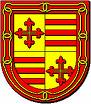    Profesor: Yocelin Igor Tereucán Gua de retroalimentación de Matemática  2º año básicoNombre: ……………………………………….……………………………………… Fecha: 18-03-2020Ptje. Prueba:………puntos    	Ptje. Obtenido: ………	Nota:………..Completa las secuencias: II.Ordena los siguientes números de mayor a menor:54 - 26 - 82 – 19: ________, ________, ________, ________.El número mayor es: ________.III.  Ordena de menor a mayor:      a) 42 – 14 – 36 – 29: ________, ________, ________, ________.      b) El número menor es: ________.IV. Encuentra el antecesor y sucesor de los siguientes números: V. Cuenta los objetos y escribe el número en el cuadrado.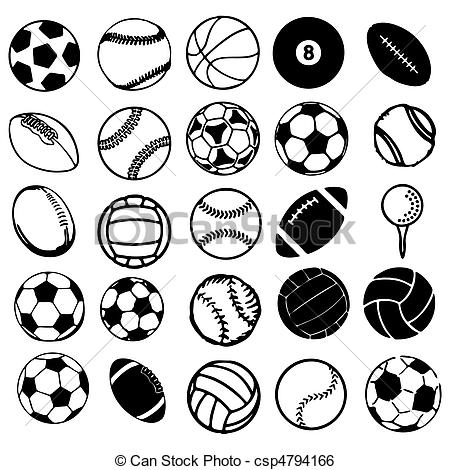 Dibuja las monedas que correspondan según la cifra indicada (6 puntos):$ 58$71$ 39$26$5$74II. Une cada valor con sus monedas (4 puntos):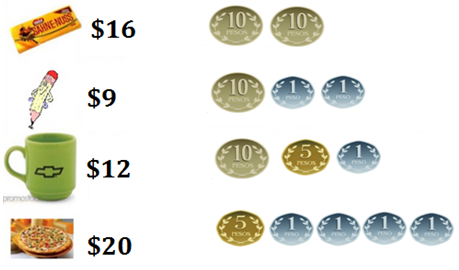 2. Escribe la cantidad de dinero que representa cada grupo (8 puntos):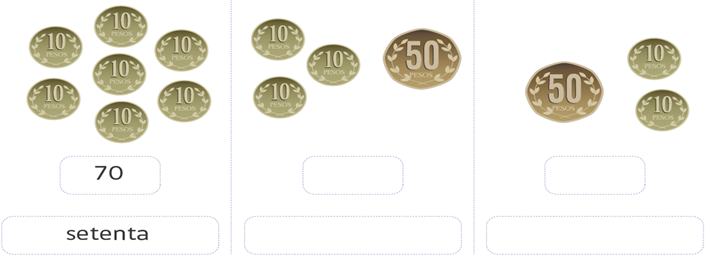 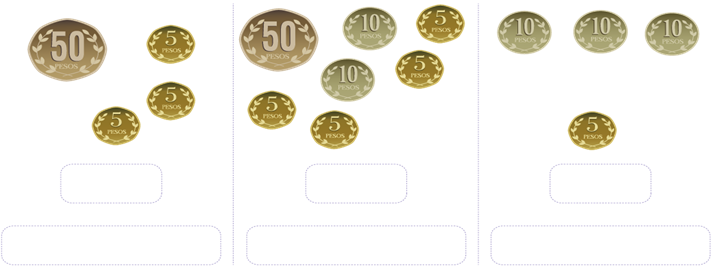 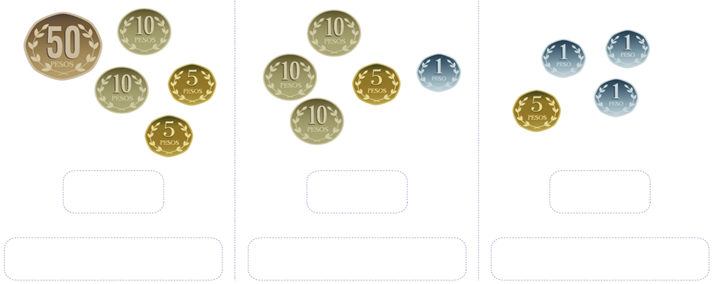 Completa (4 puntos):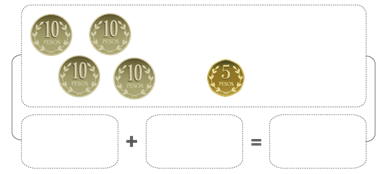 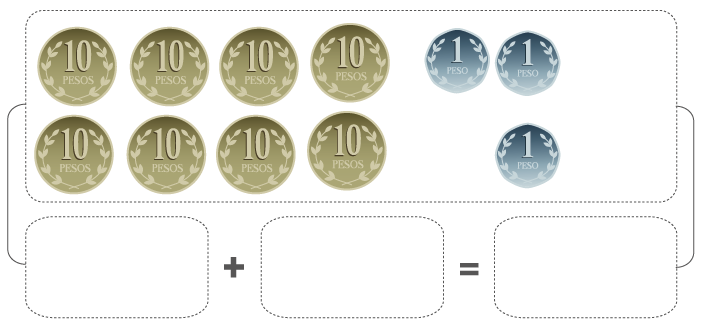 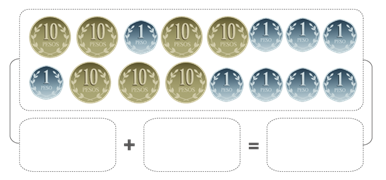 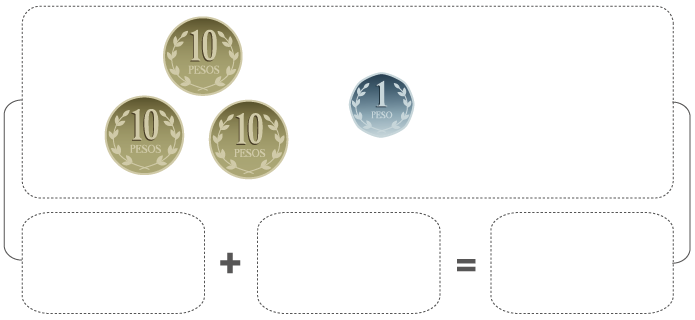 c. 	d. 4. Resuelve los siguientes problemas y dibuja las monedas que necesita cada uno de ellos (6 puntos): a) María reunió $45 en un mes ¿Cuántas monedas de $10 y de $5 reunió?	$45b) Josécompró un helado que vale $79, ¿Cuántas monedas de $50, $10, $5 y $1 ocupó?													$79c) Karla le pedirá $57 a su mamá ¿Cuántas monedas serán de $50, $10, $5 y de $1?	$57d) Pepa quiere comprar trigo que vale $99 el kilo ¿Cuántas monedas de $50, $10, $5 y de $1 usará?	$99e) Keka necesita un jugo que vale $46 el litro ¿Cuántas monedas necesita?	$46f) Eva compra un chocolate que cuesta $29 ¿Cuántas monedas necesita?	$29INSTRUCCIONES GENERALES: Lee atentamente cada pregunta y responde de manera silenciosa e individual.Nombre de la unidad: “Paso a paso voy contando”.Objetivos de aprendizajes: 2. Leen un número dado del 0 al 100, en cifras o en palabras, representando números en forma, pictórica, simbólica y viceversa. Completan series de números. Desarrollan ejercicios del sistema monetario nacional.INSTRUCCIONES  ESPECÍFICAS:Lee comprensivamente la prueba y luego contesta en primer lugar aquellas que encuentres más fácil de resolver. Escribe con una letra legible y si tienes dudas levanta la mano y quédate en silencio.AntecesorNúmeroSucesor152149748693